ISTITUTO COMPRENSIVO STATALE VILLASIMIUS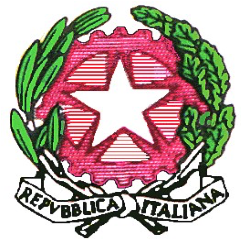 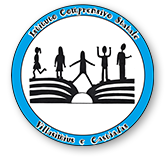 Via Leonardo da Vinci 1 – 09049 VILLASIMIUS (SU)Scuola dell’Infanzia, Scuola Primaria, Scuola Secondaria di I grado di Villasimius e Castiadaswww.icvillasimius.edu.it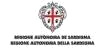 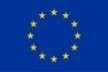 Telefono 070/791230  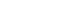                            E-mail caic83300x@istruzione.it                                    P.E.C. caic83300x@pec.istruzione.it                               Codice Fiscale   80009440928 Codice Univoco Ufficio UFZLYZ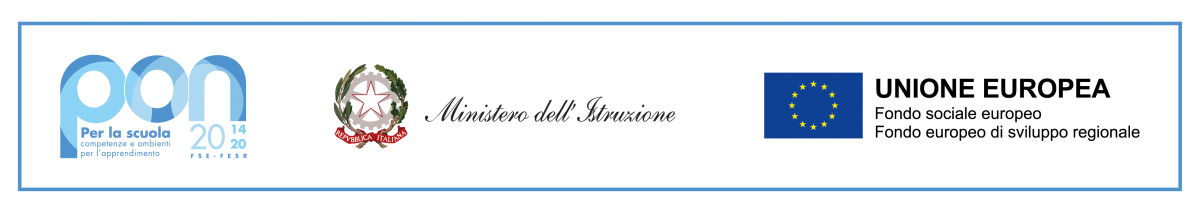 ALLEGATO C   Al Dirigente Scolasticodell’Istituto Comprensivo Villasimius (SU)OGGETTO: DICHIARAZIONE DI INCOMPATIBILITA E CONFLITTO D’INTERESSEFondi Strutturali Europei – Programma Operativo Nazionale “Per la scuola, competenze e ambienti per l’apprendimento” 2014-2020. Asse I – Istruzione – Fondo Sociale Europeo (FSE). Asse I – Istruzione – Obiettivi Specifici 10.2 – Azione 10.2.2 – Nota di Adesione prot. n. 134894 del 21 novembre 2023 – Decreto del Ministro dell’istruzione e del merito 30 agosto  2023, n. 176 – c.d. “Agenda SUD”.Codice progetto: 10.2.2A-FSEPON-SA-2024-19CUP: I63C24000110006Azione: Azioni di integrazione e potenziamento delle aree disciplinari di base Sotto – Azione: Competenze di base Autorizzazione Progetto: Nota Ministeriale prot. n. AOOGABMI - 16058 del 05/02/2024Il/La sottoscritto/a ___________________________________________, nato/a a _____________il__________, C.F. __________________________, residente in ______________________________________, cap ________ Via __________________________________________________________________ tel _________________ e-mail _______________________________, tel. cell. ______________________________avendo preso visione dell’Avviso di selezione indetto dal Dirigente Scolastico dell’Istituto Comprensivo Villasimius  prot. nr. 1749 del 13/02/2024 per la selezione,  nell’ambito del Progetto AGENDA SUD- Azione: Azioni di integrazione e potenziamento delle aree disciplinari di base -  della figura professionale di “ COORDINATORE DI PROGETTO”CONSAPEVOLEdelle sanzioni penali richiamate dall’art. 76 del D.P.R. 28/12/2000 N. 445, in caso di dichiarazioni mendaci e della decadenza dei benefici eventualmente conseguenti al provvedimento emanato sulla base di dichiarazioni non veritiere, di cui all’art. 75 del D.P.R. 28/12/2000 n. 445 ai sensi e per gli effetti dell’art. 47 del citato D.P.R. 445/2000, sotto la propria responsabilità  DICHIARAdi non trovarsi in nessuna delle condizioni di incompatibilità previste dalle Disposizioni e Istruzioni per l’attuazione delle iniziative finanziate con Fondi Europei;di non essere parente o affine entro il quarto grado del legale rappresentante dell’Istituto Comprensivo Villasimius (SU) o di altro personale incaricato alla realizzazione del Piano PNRR di cui trattasi;l’assenza di conflitto d’interessi o cause ostative alla sua individuazione quali quelle di cui al comma 2, dell’art.42 del codice dei contratti, né condanne, anche con sentenza non passata in giudicato, per i reati previsti nel Capo I, del Titolo II del libro secondo del codice penale, ai sensi del’art.35-bis del D.Lgs.165/2001.…………....….., lì ……...Il/La Dichiarante_________________________________